Nombre ______________________________________________ Fecha __________________________ Per ________Mapa de los países hispanohablantes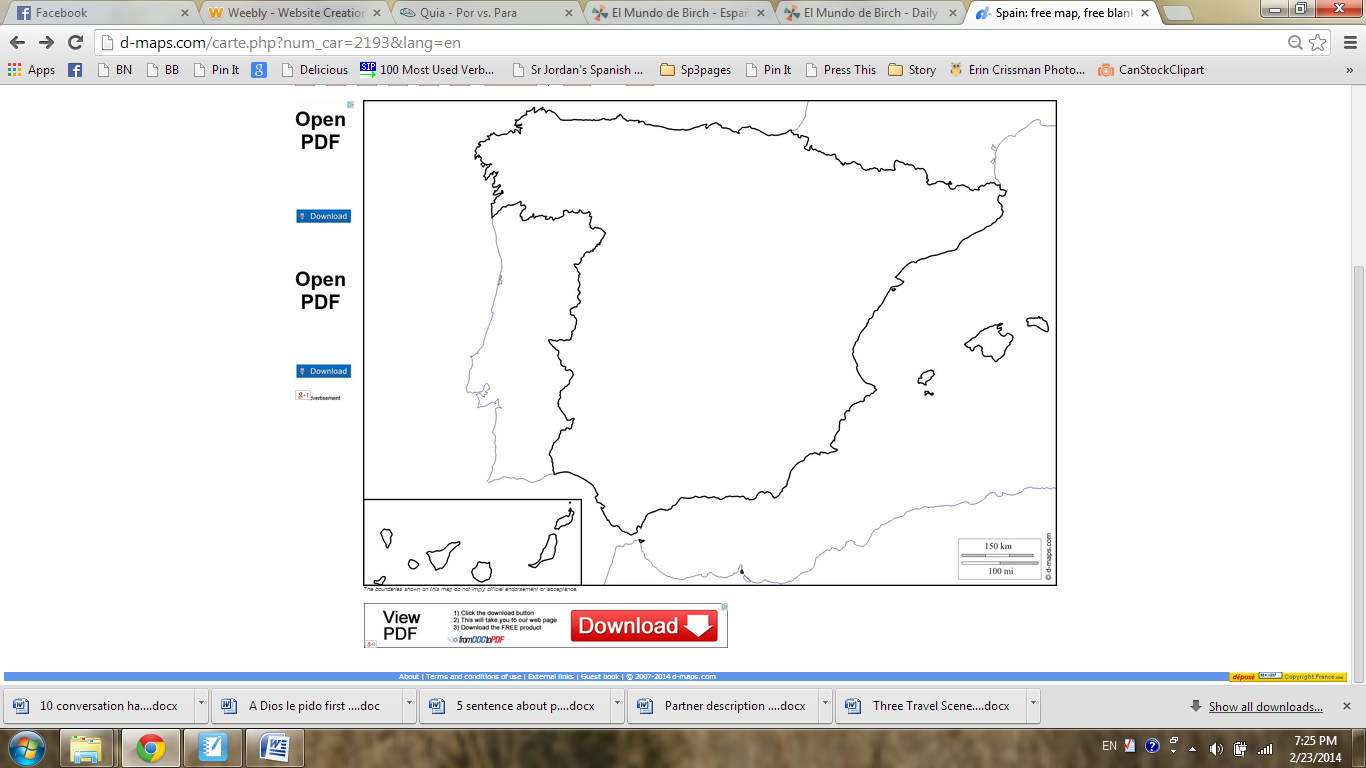 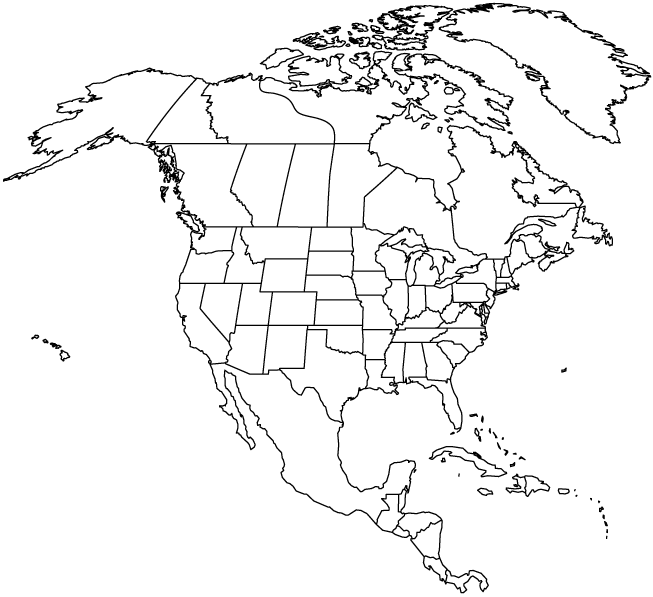 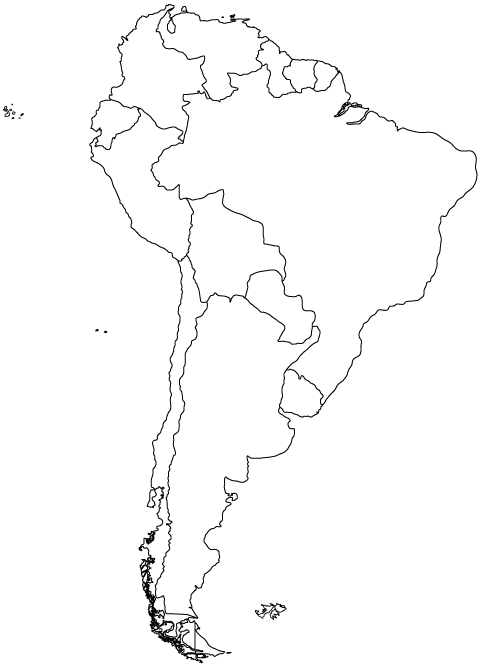 